Reading skills explained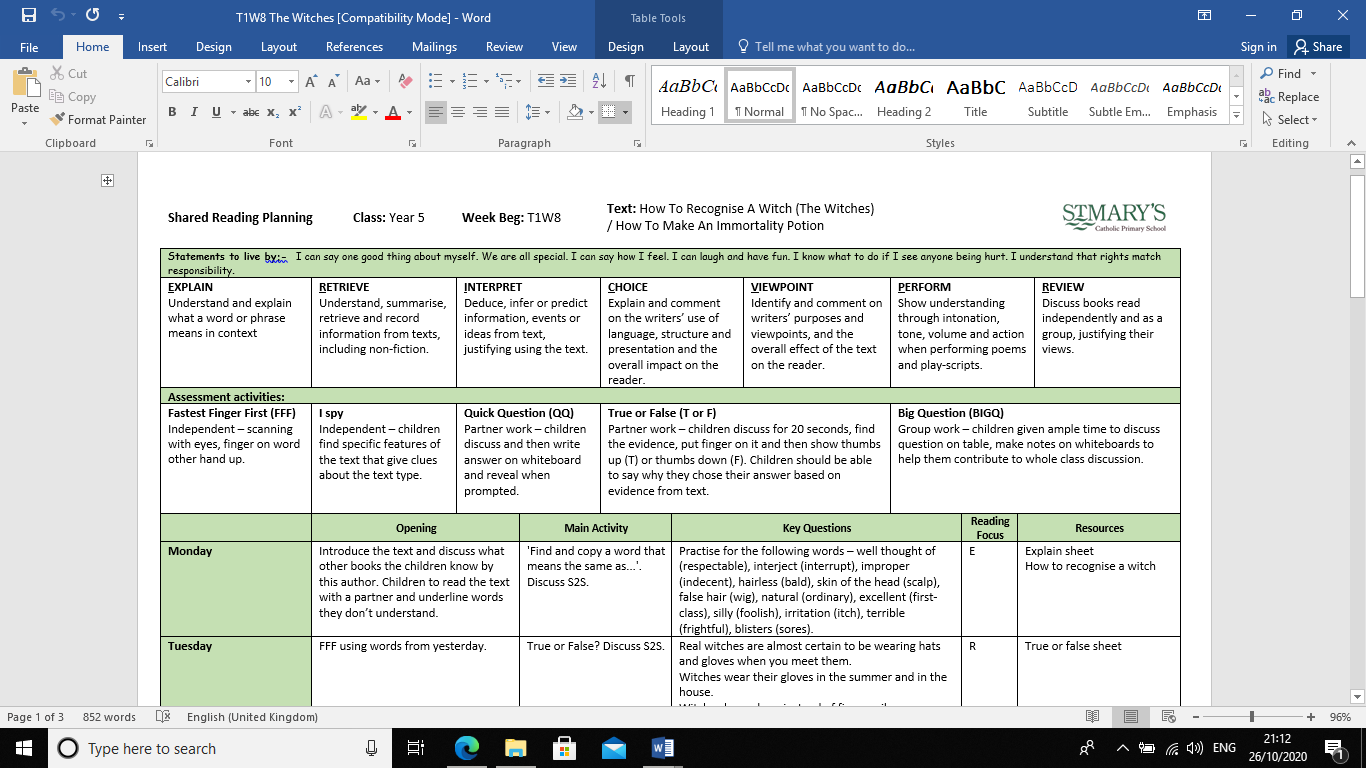 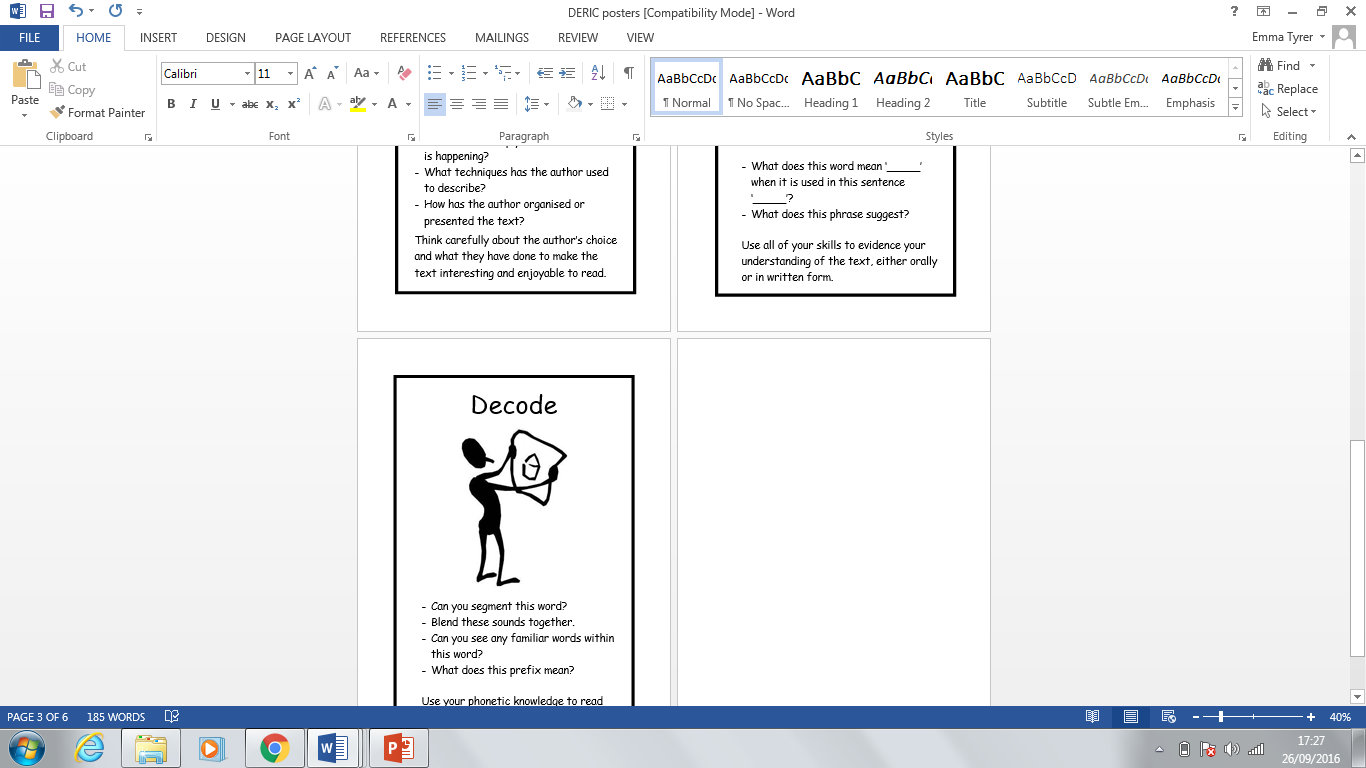 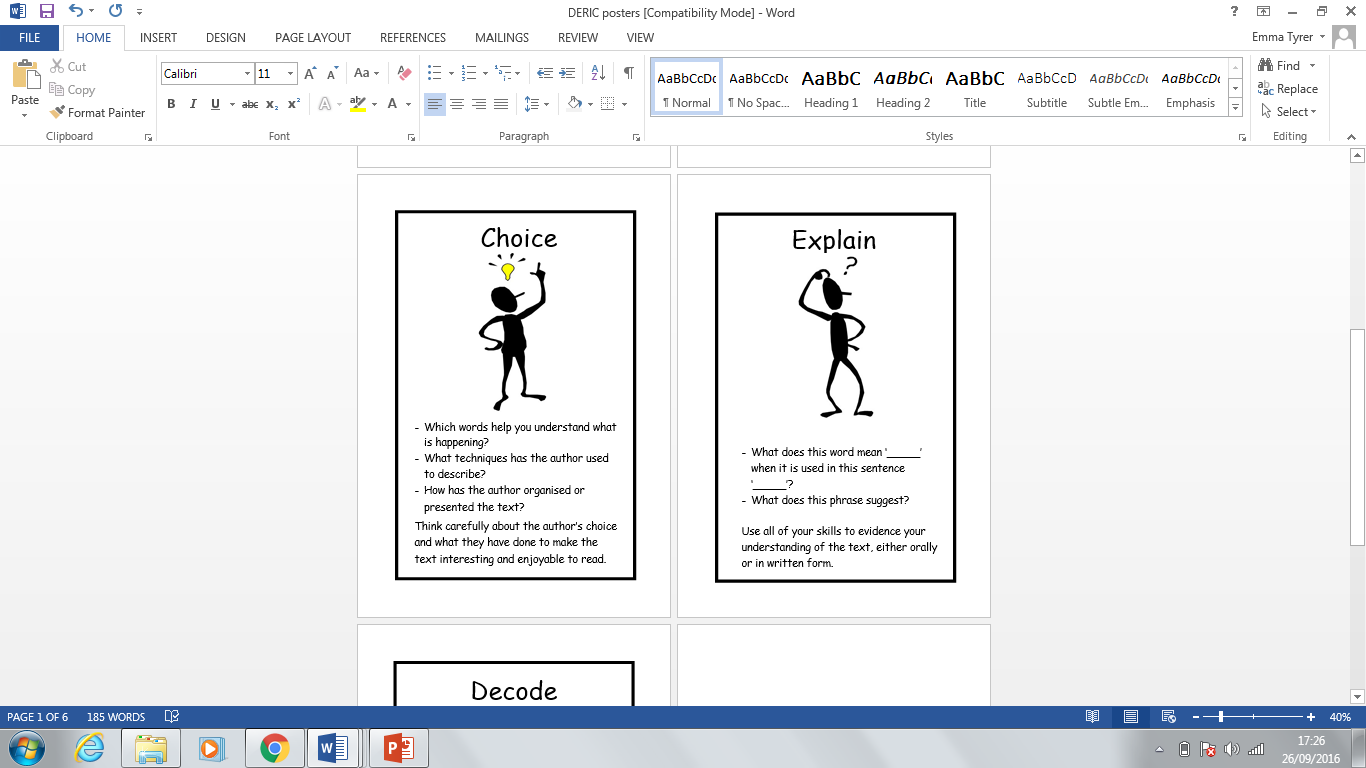 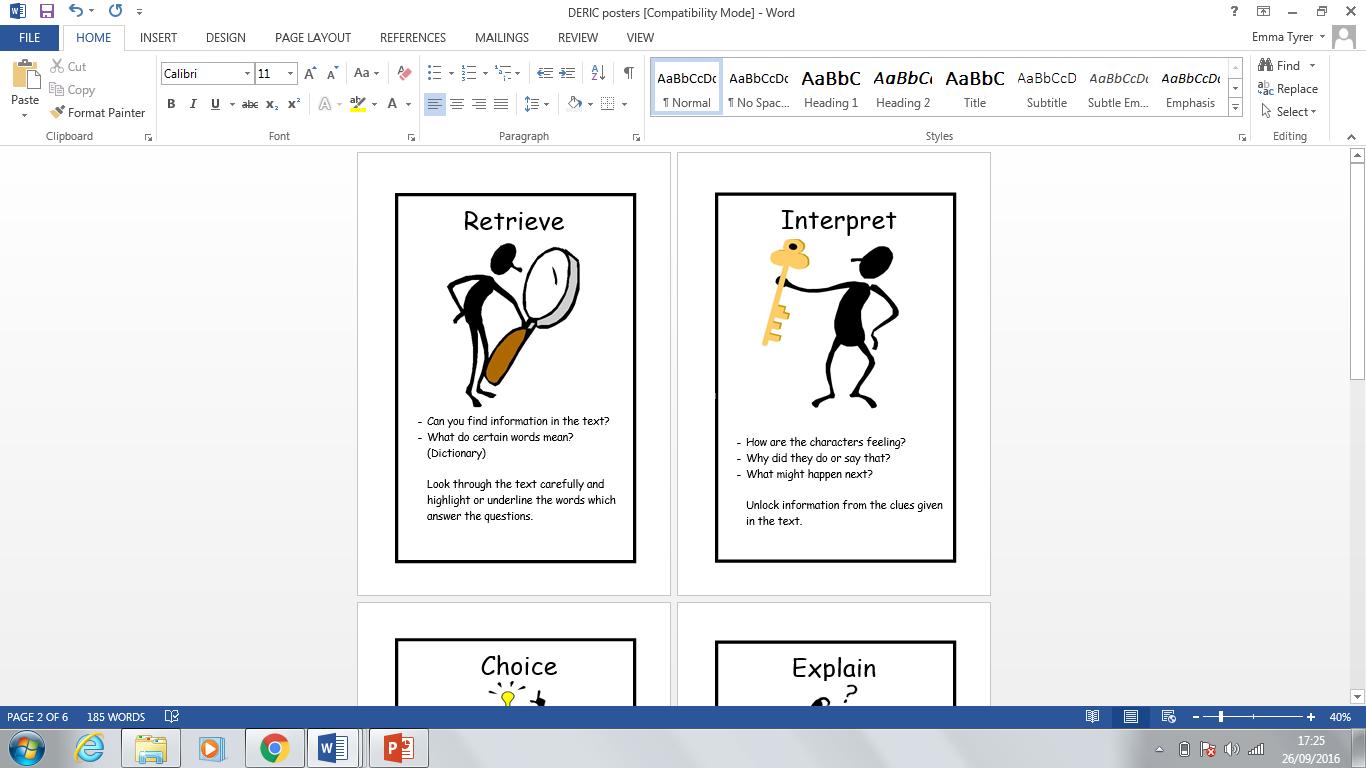 